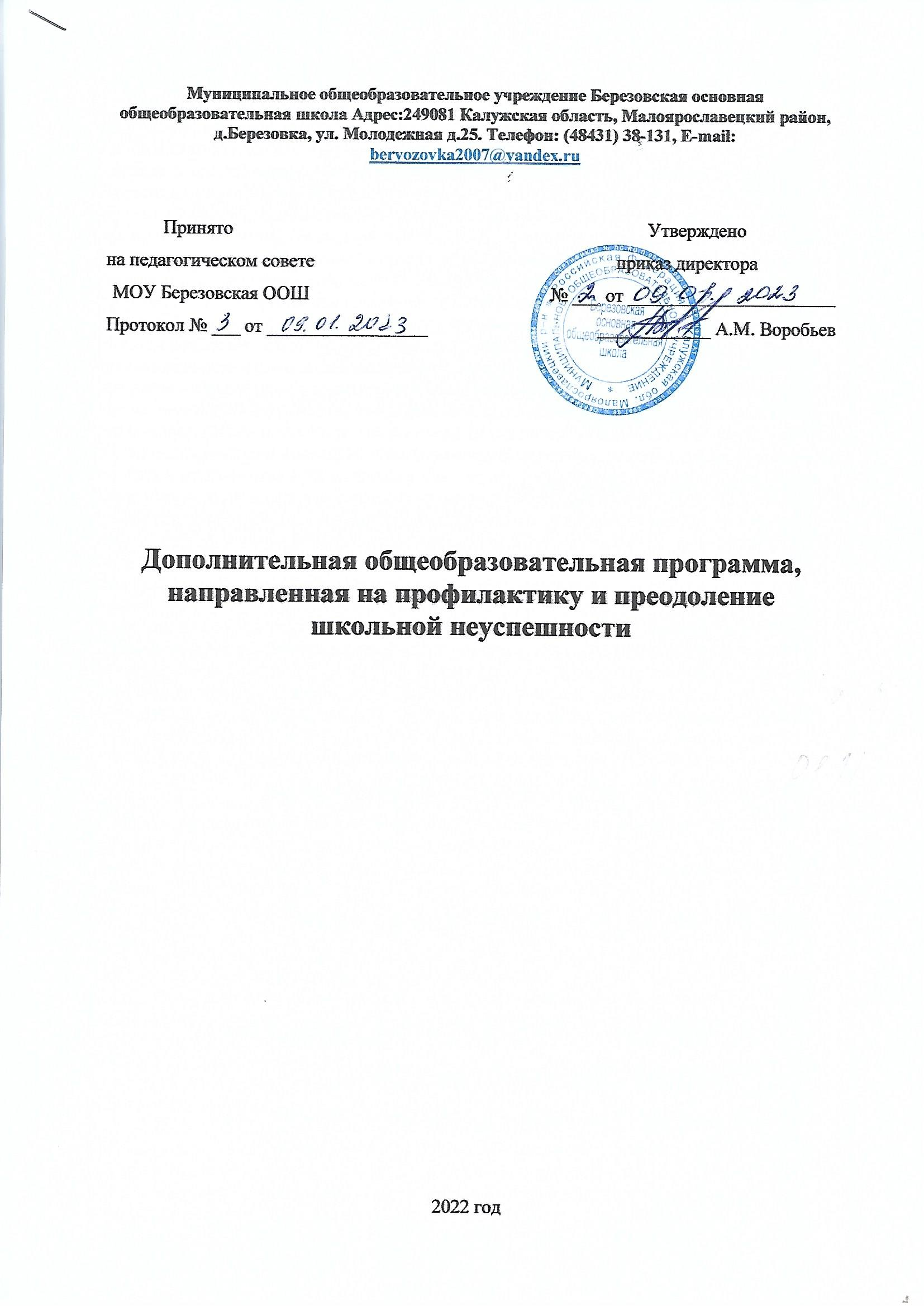 Структура программы1. Пояснительная записка:- цель программы- задачи2. Этапы реализации программы:1 этап (январь 2023 г – февраль 2023 г.)2 этап (март 2023 г. – август 2023г.)3 этап (сентябрь 2023г. – декабрь 2023г.)3. Структура работы с учащимися, с высокими рисками неуспешности в обучении-  Урочная деятельность-  Внеурочная деятельность-  Социально-психологическая служба-  Родители4. Аналитико – прогностическое обоснование программы5. Работа с родителями детей с высокими рисками учебной неуспешности6. Основные мероприятия по реализации программы7. Ожидаемые результаты реализации программыПояснительная записка       Игнорирование психофизиологических причин возникновения школьных проблем(школьных трудностей) обязательно приводит к формированию такого психолого-педагогического  явления  как  школьная  неуспешность.  Проблема  школьнойнеуспешности  гораздо  шире  проблемы  школьной  (учебной,  академической)неуспеваемости. Если школьная неуспеваемость отражает неэффективность учебнойдеятельности школьника и понимается как низкий уровень (степень, показатель) усвоениязнаний, то школьная неуспешность отражает определенное свойство личности,содержащее немало компонентов, имеющее свои характеристики...       По причине незнания и непонимания закономерностей развития психических ифизиологических процессов организма детей разных возрастных периодов они не тольконе умеют вовремя заметить школьные проблемы, но и не знают, как помочь ихпреодолеть.       К школьным проблемам в первую очередь приводит психофизиологическая ивалеологическая некомпетентность взрослых, воздействующих на ребенка как в школе,так и дома. Если школьная неуспеваемость психически здорового школьника является,как правило, «браком» в работе образовательного учреждения, то школьная неуспешность– не только школы, но и семьи        Школьная успешность включает в себя некий уровень успеваемости, но он частооказывается не на первом месте. Окружение учащегося, без сомнения, оказываетсерьезное влияние на его школьную успешность. Среди факторов, влияющих напоявление школьных трудностей, а в результате и школьной неуспешности, выделяютфакторы внешней среды и факторы роста и развития ребенка. К неуспешности всегдаприводит нарушение социально-психологической адаптации.        Возможными причинами школьной неуспешности могут быть не только слабаяконцентрация внимания; низкий уровень развития таких познавательных способностей,как  восприятие,  мышление,  память,  речь;  несформированность  рефлексивныхспособностей; но и отсутствие учебной мотивации; неадекватность самооценки;определенные черты характера, например, чрезмерная импульсивность; отрицательныепсихические состояния; негативные факторы окружающей среды и многое-многое другое.Естественно, что многие эти явления тоже имеют свои причины. И эти причины кроютсяи в семье, и в школе.          Школьная неуспешность часто вызывает агрессию, чувство противоречия,приводит к грубым нарушениям дисциплины, сопровождается страхами, отрицательносказывается на формировании личности и здоровье ребенка. Школьная неуспешностьконкретного ребенка может быть обусловлена различными причинами, иметь разныепоследствия, и поэтому требует тщательного обследования как самого ребенка, так и егоближайшего окружения.          Частой  причиной  учебной  неуспешности  обучающихся  являются  слабаясформированность метапредметных умений, а также существенные пробелы в базовойпредметной  подготовке.  Неуспеваемость  также  связана  с  индивидуальнымиособенностями детей, с условиями протекания их развития, с наследственнымифакторами.         Диагностика обучающихся с трудностями в учебной деятельности позволилавыявить причины затруднений:-   слабая сформированность читательских навыков и навыков работы синформацией;-   слабая сформированность элементарных математических представлений(чувства – числа, пространственных представлений, навыков счета и т.п.);-   слабая сформированность навыков самоорганизации, самокоррекции;-   конкретные  проблемы  в  предметной  подготовке  (неосвоенныесистемообразующие – элементы содержания, без владения которыми невозможнопонимание следующих тем; слабо сформированные предметные умения, навыки испособы деятельности).Цель: Разработать  и внедрить систему  профилактики  учебной неуспешностиобучающихся за счет повышения уровня профессионального мастерства педагогов,внедрения современных технологий обучения, обеспечения индивидуализацииобразовательного процесса, вовлечения родителей в обучение и воспитание детей,способствующую ежегодному снижению доли учеников с рисками школьнойнеуспешности.Задачи:- выявление возможных причин снижения успеваемости и качества образования учащихся;-   выстраивание системы оказания помощи ребенку при наличии у негоразличных трудностей в обучении;-   оказание помощи обучающимся в ликвидации пробелов в обучении;-   учет индивидуальных особенностей детей с последующей адаптацией учебногопроцесса к индивидуальным особенностям каждого ребенка;-   построение индивидуальных образовательных траекторий учащихся даннойкатегории;-   организация работы с родителями по ликвидации неуспеваемости у учащихся;Этапы реализации программы1 этап. Организационный (январь 2023 г. – февраль 2023 г.)Создание и введение в деятельность школы Программы: «Преодоление школьнойнеуспешности»2 этап. Технологический (основной) этап (март 2023 г. – август 2023 г.)Реализация программы3 этап. Рефлексивный (обобщающий) этап (сентябрь 2023г. – декабрь 2023 г.)3. Структура работы с учащимися, с высокими рисками неуспешности в обучении.         Проблема преодоления неуспешности может и должна решаться на создаваемомшколой фундаменте отношений, обеспечивающих формирование у каждого ученикаоптимистического взгляда на все, что с ним происходит, на жизнь как высшую ценность.         Каждый учитель в процессе своей педагогической деятельности встречает немалообучающихся, которые являются неуспешными. Без эффективной комплексной работыневозможно решить данную проблему. Поэтому в работе по преодолению неуспешности каждого обучающегося должны быть задействованы все субъекты образовательного процесса.3.1. Урочная деятельность    Цель:  достижение  учащимися  образовательных  результатов  (предметных,метапредметных, личностных).Задачи:• формирование устойчивой мотивации к учению как к жизненно важномупроцессу;• формирование общеучебных знаний, умений, навыков;• развитие коммуникативного общения;• привитие обучающимся практических навыков;• использование занимательных материалов по предмету;• развитие интереса к предмету;• развитие навыков самообучения, самовоспитания, самореализации;• формирование творческих качеств личности, развитие креативного мышления;• повышение самооценки, уверенности, воспитание уверенности в себе и в своихзнаниях;• построение системы выявления группы «риска» через диагностику и созданиебанка данных об уровне развития способности и успешности.Формы работы:•  творческие задания;•  самостоятельная работа;•  индивидуальные занятия;•  дифференцированная работа;•  элементы исследовательской и поисковой деятельности;Такая организация учебного процесса способствует тому, что каждый урокудовлетворяет стремление ребенка к развитию способностей, желание раскрыть своюличность.3.2. Внеурочная деятельность      Цель: создание условий для достижения учащимися необходимого для жизни в обществе социального опыта и формирования принимаемой обществом системы ценностей, создание условий для многогранного развития и социализации каждого учащегося,  создание  воспитывающей  среды,  обеспечивающей  активизацию  социальных,   интеллектуальных интересов учащихся в свободное время, развитие здоровой, творчески растущей личности с сформированной гражданской ответственностью и правовым самосознанием, подготовленной к жизнедеятельности в новых условиях, способной на социально  значимую  практическую  деятельность,  реализацию  добровольческих инициатив.Задачи:•  формирование личности самосовершенствующейся, обладающей силой воли;•  формирование веры ребенка в себя, повышение уровня самооценки;•  обеспечение ребенку условий для максимального самовыражения;•  развитие коммуникативного общения;•  формирование творческих качеств личности.Формы работы:•  индивидуально-групповые занятия;•  занятия предметных кружков, заседание клубов;•  конкурсы;•  учебно-исследовательская деятельность;•  консультации;•  экскурсии;•  встречи.3.3. Социально-психологическая служба.    Цель: обеспечение каждого ребенка индивидуальной траекторией развития с учетом его психофизиологических особенностей, способностей и склонностей.    Причины неуспешности во многом зависят от индивидуальных психологическихособенностей личности обучающегося.Задачи:•  поиск и развитие индивидуальных особенностей ребенка;•  формирование умений управлять собой, саморегуляции;•  систематизация  материала  и  результатов  психолого-педагогическойдиагностики.Формы работы:•  диагностика;•  групповые и индивидуальные занятия;•  консультации;•  ролевые игры;Успешность или неуспешность ребенка в дальнейшей деятельности напрямуюсвязана с его психологическим здоровьем.3.4. Родители.     Работа,  направленная  на  развитие  личности  обучающегося,  становитсядействительной и эффективной только в том случае, если в процесс обучения ивоспитания вовлечены родители.Задачи:•  формирование высоконравственного отношения личности к себе;•  осуществление деятельностного подхода в организации жизнедеятельностиребенка, формирование его социальной активности;•  подготовка ребенка к жизненному самоопределению;•  самосовершенствующейся, обладающей силой воли;•  формирование веры ребенка в себя, повышение уровня самооценки черезпринятие его позиций.Формы работы:учитель – родительсобрания;консультации;праздники;тематические вечера;лектории;встречи.родитель – ребенокбеседы;семейные конкурсы;дни творчества детей и их родителей;викторины;тренинги;информационные часы;совместная творческая деятельность.Такая работа необходима, она помогает предвидеть все проблемы, с которымиможет столкнуться их ребенок, чтобы помочь ему в их преодолении.Учитель, психолог, родители должны стать единомышленниками, объединеннымиединой целью – сделать жизнь обучающихся и в школе, и в семье теплее, лучше, добрее, увереннее.4. Аналитико – прогностическое обоснование программы5. Работа с родителями детей с высокими рисками учебной неуспешностиПсихологическое сопровождение родителей.-   Инструктирование родителей о систематическом выполнении индивидуальныхзаданий-тренажеров (5 – 10 минут в день).-   Совместная практическая деятельность неуспевающего ребенка и родителей.-   Поддержка родителей неуспевающих детей на уровне школы.        В числе мероприятий по работе с родителями существенное место занимаютродительские собрания по проблемам развития, обучения и воспитания и индивидуальные консультации.6. Основные мероприятия по реализации программы.7. Ожидаемый результат реализации программы       После реализации программы «Преодоление неуспешности в обучении учащихся» в образовательной деятельности произойдут следующие изменения:  -  Достижение обучающихся с рисками учебной неуспешности результатов освоения образовательной программы; -  Формирование совокупности у учащихся данной категории «универсальных учебных действий», обеспечивающих «умение учиться», способность личности к саморазвитию и самосовершенствованию. Положительные отметки за четвертные и полугодовые периоды. -  Успешная социально-психологическая адаптация детей с высокими рисками неуспешности в обучении, в образовательной среде, социуме.      - Повышение уровня освоения учебного материала учащимся; повышение         качества знаний учащихся;   повышение мотивации к учению.Приложения График индивидуальной работы со слабоуспевающими учащимися____ «___» класса по русскому языку на  2023   годПлан индивидуальной работы со слабоуспевающими учащимися(образец)ФИО учителя _____________________________________________                           Фамилия ученика (класс)___________________________________Предмет   _____________________________Пробелы в знаниях уч-ся (тема, проблема) Планируемые мероприятия.  Сроки их реализации.Индивидуальная карта слабоуспевающего учащегося  Ф И  учащегося  _____________________________________________Класс ______________________________________________________Предмет ____________________________________________________ Причина неуспеваемости ___________________________________________________________________________________________________Учитель ______________________________________________________Лист контроля выполнения  учащимися  домашних  заданийФ.И.  учащегося____________________________________________    Класс ___Предмет _________________________   Учитель  ____________________________________Сроки  контроля:  с  «____»______________ 20___ г.  по  «____»_____________ 20___ г.Цель контроля: отслеживание систематичности  выполнения  домашних  заданий учащимисяРабота  учителя  за  период  контроля:с  учащимся  ______________________________________________________________________________________________________________________________________________с  классным  руководителем ______________________________________________________________________________________________________________________________________________с  родителями  ______________________________________________________________________________________________________________________________________________Подпись  учителя______________________Промежуточный  контроль  успеваемости  и  посещаемости  занятий  учащимсяФамилия,  имя  учащегося  ______________________________________________                              Класс_____________Классный  руководитель     __________________________________________ Период,  за  который  проводится  контроль:  с  «_____»___________по  «_____»_______________ 200 __г.Подпись  классного  руководителя  _________________ОТЧЕТ учителя-предметника о работе со слабоуспевающими учащимисяпо состоянию на __________________Учитель _________________________                            Подпись___________________Анкета(анализ причин неуспеваемости учащихся)Ученик____________________________ класс______ школа________Состояние здоровья:СлабоеУдовлетворительноеХорошееУспеваемость в начальной школе и в последующих классах, повторные годы обученияПредметы, по которым возникла неуспеваемость:________________________________________________________________________________________Причины неуспеваемости по мнению учителя____________________________________________________________________________________________Причины неуспеваемости по мнению ученика____________________________________________________________________________________________Знание учеником критериев оценивания______________________________Понимание изучаемого материала на урокахУмение концентрировать внимание_______________________________Оперативное (быстрое) запоминание______________________________Умение повторить изложенноеУмение самостоятельно выполнять задания на урокахУровень развития учебных умений:Чтение_______________________________________________________Письмо_______________________________________________________Счет_________________________________________________________Речь_________________________________________________________Понимание прочитанного_______________________________________Умение преобразовать учебную информацию (выделение главного, систематизация, составление моделей информации)_________________Владение приемами развития памяти______________________________Уровень ответов без конспектов__________________________________Владение методами выполнения творческих заданий (сравнение, определение причин и следствий, взаимосвязь, планирование деятельности)Посещение дополнительных занятий:По предметам__________________________________________________Виды учебной деятельности  на занятиях___________________________Самостоятельные дополнительные занятия_________________________Выполнение домашних заданий:Частота выполнения домашних занятий____________________________Причин отсутствия домашних занятий_____________________________Последовательность выполнения домашних заданий__________________________________________________________________________________виды учебной деятельности, которые вызывают затруднения___________________________________________________________________________виды помощи при выполнении домашнего задания____________________________________________________________________________________Дополнительные занятия в каникулярное время:Предметы_____________________________________________________Виды занятий__________________________________________________Сформированностьчитательских навыков инавыков работы синформацией у сл (%)Сформированностьэлементарныхматематическихпредставлений(%)Сформированность навыковсамоорганизации,самокоррекции (%)на основании анализа ВПР(осень)на основании анализа ВПР(осень)на основании анализа ВПР(осень)1.Проведение мониторинга знаний учащихся по основным разделам учебного материала с цельюопределения фактического уровня знаний детей и выявления в знаниях учеников пробелов, которые требуют быстрой ликвидации (текущие контрольные, муниципальные (диагностические) контрольные работы).Каждую четвертьУчителя-предметники2. Установление причин отставаниянеуспевающих учащихся через беседы с класснымруководителем, встречи с отдельными родителямии учащимися, показывающими слабые знания.По результатамчетвертиУчителя-предметники3. Составление индивидуального плана работы по ликвидации пробелов в знаниях неуспевающего на текущую четвертьЯнварь. Февраль. Март Май  - 2023 г.Учителя-предметники4. Дифференцированный подход при организации самостоятельной работы на уроке, включать посильные индивидуальные задания неуспевающим ученикам, фиксировать это в плане урока.ПостоянноУчителя-предметники5. Вести обязательный тематический учет знаний неуспевающих учащихся (диагностические карты)ПостоянноУчителя-предметники6. Отражать индивидуальную работу неуспевающими учащимися в рабочих тетрадях по предметуПостоянноУчителя-предметники7. Определение причин неуспешности обучения учащегося по предмету.По фактуУчителя-предметники8. Подбор дидактического материала.   Постоянно  Учителя- предметники9. Организация индивидуальной работы с неуспевающим учеником в урочное и внеурочное время.ПостоянноУчителя-предметники10. Отчёт учителя-предметника по работе с неуспевающими учащимися  По четвертямРуководители МО,  учителя-предметники11. Посещения семьи неуспевающего учащегося. Совместно с социальнымПо четвертямКлассные руководители, соц. Педагог12. Взаимопосещение уроков учителями- предметниками испытывающими трудности вПостоянноКлассные руководители13. Контроль посещения уроков неуспевающими учащимися (в случае систематических пропусков без уважительной причины постановка на внутришкольный контроль).  Еженедельно Классные руководители14. Индивидуальные беседы с родителями по развитию их ребенка.  В течение годаКлассные руководители15. Собеседование с учителями - предметниками по согласованию и уточнению индивидуальных планов работы со слабоуспевающими и неуспевающими учащимися.  В план учителю включить обязательно:  1. индивидуальную работу по ликвидации пробелов.  2. ведение тематического учета знаний слабых детей.  3. ведение работ с отражением индивидуальных заданий.По итогам четверти Классные руководители16. Индивидуальные беседы с учителями о состоянии дел у неуспевающих учащихся по результатам проведенных контрольных работ (выборочно).Согласно графикаПроблема в обученииМетодика работыИндикаторМай 2023 гИндикаторОктябрь 2023 г.Сформированн ость читательских навыков и навыков работы с информацией; Механизмом формирования читательской компетентности на всех этапах выступает технология продуктивного чтения, интегрированная с элементами различных педагогических технологий, направленных на поэтапное формирование читательских умений и знаний. Доля обучающихся, продемонстрировавших повышение результатов сформированности читательских навыков и навыков работы с информацией на 7 %  Доля обучающихся, продемонстрировавших повышение результатов сформированности читательских навыков и навыков работы с информацией на16 %Сформированность элементарных математически х представлений (чувства числа, пространственных представлений, навыков счета и т.п.)Для формирования математических представлений у учащихся необходимо:  -использовать способность детей к восприятию формы начиная с формирования пространственных  представлений;  -при знакомстве учеников с геометрическими фигурами следует опираться не  только на зрительное восприятие образа ребенком, но и на все другие анализаторы;  - придерживаясь последовательности изучения геометрического материала в начальной школе, предусмотренного учебными программам;Доля обучающихся, продемонстрировавших повышения сформированности элементарных математических представлений от общей численности неуспешных обучающихся на 7 %Доля обучающихся, продемонстрировавших повышения сформированнос ти элементарных  математических представлений от общей численности неуспешных обучающихся на 8%Сформированность навыков самоорганизации, самокоррекции Использовать игровые задания, которые дают возможность работать на уровне подсознания  Доля обучающихся, продемонстриров авших повышение навыков самоорганизации от общей численности неуспешных обучающихся на 8 %  Доля обучающихся, продемонстриро вавших повышение навыков самоорганизаци и от общей численности неуспешных обучающихся на 9%  Конкретные проблемы в предметной подготовке (неосвоенные системообразующие элементы содержания, без владения которыми невозможно понимание следующих тем; слабо сформированные предметные умения, навыки и способы деятельности). Обращаться с вопросами, выясняющими степень понимания учебного материала. Стимулировать вопросы учеников при затруднениях в усвоении нового материала.  Доля обучающихся, продемонстрировавших повышение результата обучения по итогам учебного года от общей численности неуспешных обучающихся 8%  Доля обучающихся, продемонстрировавших повышение результата обучения по итогам учебного года от общей численности неуспешных обучающихся 11% №п/пСписок учащихсяДни неделиДни неделиДни неделиДни неделиДни недели№п/пСписок учащихсяПонедельникВторникСреда Четверг Пятница Индивидуальные дополнительные  занятия.Тематика занятийДифференцированные задания.Методическое пособиеДифференцированный контроль знаний.Сроки. ТемыРабота с дневником и тетрадью.Консультации для родителей.Дата. Тема.Создание ситуации успеха на урокеПробелы в знанияхДаты проведения индивидуальных занятийФормы ликвидации пробеловЧто задано%выполненияОтметкаПодписьучащегося,родителяДата  урокаВыполнение  домашнего  заданияВыполнение  домашнего  заданияВыполнение  домашнего  заданияПримечаниеДата  урокавыполнено  полностьювыполнено  частичноне  выполненоПримечаниеПредметыКоличество  уроков  за  период  контроляКоличество  пропущенных  уроковОценки  за  период  контроля  (включая  к/р)Оценки  за  контрольные  работыФ.И.О. ученикаПричины неуспеваемости (учитель указывает самостоятельно выявленные причины)Использованы виды опросаФормы ликвидации пробеловРезультат работы